Working Arrangements and Tentative Timetable(Submitted by the Secretariat)Tentative Timetable(Meeting Room: C2 (Round table))Notes:  Lunch Break: 12:30 – 14:00     Coffee Breaks: 10:30 - 11:00; 15:00 - 15:30__________World Meteorological Organization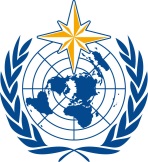 Inter-Commission Coordination Group on WIGOS Eighth Session
Geneva, Switzerland, 24-26 January 2019/ World Meteorological OrganizationInter-Commission Coordination Group on WIGOS Eighth Session
Geneva, Switzerland, 24-26 January 2019Submitted by:
24.1.2019SUMMARY AND PURPOSE OF DOCUMENTThe document provides details on working arrangements for the meeting, including the provisional time table.DayTimeAgenda ItemsThursday 24 January09:00 – 12:301, 2, 3, 4 Thursday 24 January14:00 – 17:304Friday25 January09:00 – 12:305, 6, 7Friday25 January14:00 – 17:308, 9, 10Saturday26 January09:00 – 12:3011, 12Saturday26 January13:30 – 16:3012, 13, 14